______________Полномочная конференция (ПК-18)
Дубай, 29 октября – 16 ноября 2018 г.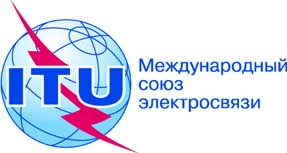 ПЛЕНАРНОЕ ЗАСЕДАНИЕДокумент 24-R29 июня 2018 годаОригинал: английскийОтчет СоветаОтчет СоветаОТЧЕТ рабочей ГРУППЫ СОВЕТА ПО РАЗРАБОТКЕ СТРАТЕГИЧЕСКОГО 
И ФИНАНСОВОГО ПЛАНОВ НА 2020–2023 ГОДЫ (РГС-СФП)ОТЧЕТ рабочей ГРУППЫ СОВЕТА ПО РАЗРАБОТКЕ СТРАТЕГИЧЕСКОГО 
И ФИНАНСОВОГО ПЛАНОВ НА 2020–2023 ГОДЫ (РГС-СФП)После проведенного на сессии Совета 2018 года обсуждения Полномочной конференции передается отчет Рабочей группы Совета по разработке Стратегического и Финансового планов на 2020−2023 годы, состоящий из следующих документов: −	Дополнительный документ 1 к Документу 24: Приложение 1 к Резолюции 71: Стратегический план МСЭ на 2020−2023 годы−	Дополнительный документ 2 к Документу 24: Приложение 2 к Резолюции 71: Ситуационный анализ−	Дополнительный документ 3 к Документу 24: Приложение 3 к Резолюции 71: Глоссарий терминов−	Дополнительный документ 4 к Документу 24: Предварительный проект Дополнения А к Приложению 1: Распределение ресурсов Для информации: с краткими отчетами о четвертом и девятом пленарных заседаниях сессии Совета 2018 года можно ознакомиться в Документе C18/107 и Документе C18/121, соответственно.